Don’t Pass Me ByRingo Starr 1962 (The Beatles)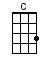 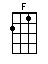 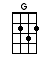 INTRO:  / 1 2 / 1 2 / [C] / [C] / [C] / [C]I [C] listen for your footsteps, coming up the drive[F] Listen for your footsteps, but they don't arrive[G] Waiting for your knock dear, on my old front doorI don't [F] hear it, does it mean you don't love me any [C] more? [C] / [C] / [C]I [C] hear the clock a-ticking, on the mantel shelf[F] See the hands a-moving, but I'm by myselfI [G] wonder where you are tonight, and why I'm by myselfI don't [F] see you, does it mean you don't love me any [C] more? [C] / [C] / [C]Don’t pass me [C] by, don't make me cry, don't make me blue[C] ‘Cause you know [F] darling, I’ll love only you[F] You'll never [C] know it hurt me so, how I hate to see you goDon't pass me [G] by [G] / [G] / [G]Don't make me [F] cry [F] / [F] / [F] /[C] / [C] / [C] / [C]I’m [C] sorry that I doubted you, I was so unfair[F] You were in a car crash, and you lost your hairYou [G] said that you would be late, about an hour or twoOo then [F] that's alright I'm waiting hereJust [F] waiting to hear from [C] you [C] / [C] / [C]Don’t pass me [C] by, don't make me cry, don't make me blue[C] ‘Cause you know [F] darling, I’ll love only you[F] You'll never [C] know it hurt me so, how I hate to see you goDon't pass me [G] by [G] / [G] / [G]Don't make me [F] cry [F] / [F] / [F] /[C] / [C] / [C] / [C]Don’t pass me [C] by, don't make me cry, don't make me blue[C] ‘Cause you know [F] darling, I’ll love only you[F] You'll never [C] know it hurt me so, how I hate to see you goDon't pass me [G] by [G] / [G] / [G]Don't make me [F] cry [F] / [F] / [F] /[C] / [C] / [C] / [F] [G]/[C]www.bytownukulele.ca